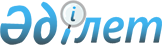 Арыс қаласы Қожатоғай ауылдық округінің Сырдария елді мекенін есепті деректерден шығару туралыТүркістан облысы әкiмдiгiнiң 2023 жылғы 11 мамырдағы № 85 қаулысы. Түркістан облысының Әдiлет департаментiнде 2023 жылғы 12 мамырда № 6267-13 болып тiркелдi
      "Қазақстан Республикасының әкімшілік – аумақтық құрылысы туралы" Қазақстан Республикасының Заңының 11-бабына сәйкес және Арыс қаласы әкімдігінің 2023 жылғы 2 ақпандағы № 45 "Түркістан облысының әкімдігіне елді мекенді есептік деректерден шығаруға ұсыныс енгізу туралы" қаулысы негізінде, Түркістан облысының әкімдігі ҚАУЛЫ ЕТЕДІ:
      1. Арыс қаласы Қожатоғай ауылдық округінің Сырдария елді мекені, оның Арыс қаласының құрамына енгізілуіне байланысты есепті деректерден шығарылсын.
      2. Осы қаулының орындалуын бақылау облыс әкімінің жетекшілік ететін орынбасарына жүктелсін.
      3. Осы қаулы оның алғашқы ресми жарияланған күнінен кейін күнтізбелік он күн өткен сон қолданысқа енгізіледі.
					© 2012. Қазақстан Республикасы Әділет министрлігінің «Қазақстан Республикасының Заңнама және құқықтық ақпарат институты» ШЖҚ РМК
				
      Түркістан облысы әкімінің

      міндетін атқарушы

Е. Кенжеханұлы
